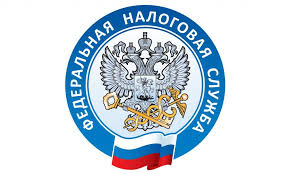 Получение КЭП юридическими лицами и индивидуальными предпринимателямиС 1 января 2023 года прекратят действие электронные квалифицированные электронные подписи, полученные юридическими лицами и индивидуальными предпринимателями в коммерческих удостоверяющих центрах. Услуга по выдаче КЭП предоставляется ФНС России бесплатно и независимо от места регистрации заявителя в любой точке выдачи Удостоверяющего центра ФНС России.Межрайонная ИФНС России № 9 по Приморскому краю приглашает юридических лиц, индивидуальных предпринимателей получить квалифицированную электронную подпись. В инспекции для удобства налогоплательщиков установлен вендинговый автомат, где можно приобрести сертифицированные USB-носители.Пользователи личных кабинетов налогоплательщика могут направить из сервиса электронную заявку на получение КЭП со всеми заполненными реквизитами. Также для планирования времени получения услуги доступна запись на приём через сервисы «Онлайн-запись на приём в инспекцию» и личные кабинеты юридического лица или индивидуального предпринимателя.Для получения КЭП заявителю необходимо предоставить паспорт, СНИЛС и носитель ключевой информации (токен), который должен иметь действительный сертификат соответствия, выданный ФСТЭК России или ФСБ России. Можно использовать уже имеющиеся носители при условии их соответствия требованиям. Один ключевой носитель может использоваться для хранения нескольких КЭП и сертификатов к ним.